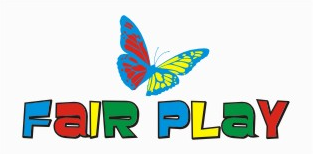 UMOWA O ŚWIADCZENIE USŁUGZawarta w dniu …………………………..pomiędzy Aneta Kulig Kilkulatek, NIP 9441293906; 30-092 Kraków, ul. Bunscha 20 lok. 76/77;  zwanym dalej „Placówką”,aRodzicem/Opiekunem prawnym…………………………………………………………...........Zamieszkałym/ła………………………………………………………………………………….legitymującym się dowodem osobistym seria i nr ……………………………………………….wydanym przez …………………………………………………………………………………..zwanym dalej Usługobiorcą o świadczenie usług dla 1 dziecka(imię i nazwisko, PESEL, data urodzenia, adres zamieszkania, kod pocztowy)…………………………………………………………………………………………………………………………………………………………………………………………………………………………………………§1Umowa zawarta jest na okres od 01.09.2023 do 31.08.2024 r.§21. Placówka zobowiązuje się do zapewnienia dziecku/dzieciom:a) bezpieczeństwa w czasie przebywania dziecka na terenie Placówki,b) fachowej opieki dydaktyczno – wychowawczej.§31. Usługobiorca oświadcza, że jego dziecko korzystać będzie z:a) usług Placówki 5 dni w tygodniu – 10 godzin dziennie w godzinach 7:00-17:00, przez cały rok szkolny z wyjątkiem przerw ustalonych przez organ prowadzący oraz Wigilii i Sylwestra, kiedy placówka pracuje w godzinach 7:00 – 12:00.b) wyżywienia: śniadanie/II śniadanie/obiad/podwieczorek/podwieczorek II (niepotrzebne skreślić).§41. Rodzice/Opiekunowie prawni zobowiązują się do opłat za pobyt dziecka w Placówce, które będą uiszczać z góry za dany miesiąc w terminie do 10 dnia każdego miesiąca.2. Rodzice/Opiekunowie prawni zobowiązują się do terminowego uiszczania opłat. Nieuiszczanie opłat w terminie będzie skutkowało naliczeniem ustawowych odsetek.3. Brak dokonania opłaty w terminie do końca miesiąca skutkuje wyznaczeniem 7– dniowego terminu zapłaty. Brak zapłaty w wyznaczonym terminie skutkuje skreśleniem dziecka z listy i jest jednoznaczne z rozwiązaniem umowy (co nie zwalnia Rodzica/Opiekuna z uiszczenia należnych opłat). Ponowne podpisanie umowy zależne jest od ponownego uiszczenia opłaty rekrutacyjnej.Opłata stała i stawka żywieniowa w dniu zawarcia niniejszej wynosi:1) jednorazowa opłata rekrutacyjna wynosi 500zł i jest bezzwrotna (opłata obowiązuje tylko przy zapisie dziecka i nie dotyczy przedłużenia/ kontynuacji umowy). 2) czesne (w tym zajęcia dodatkowe) wynosi: dla dziecka w wieku żłobkowym (od 8 miesięcy do ukończenia przez dziecko 3 lat) – 1.890 zł,d) dla 2 dzieci w wieku żłobkowym – 3.600 zł,Zniżki czesnego dla rodzeństwa nie obowiązują w przypadku przeniesienia jednego z dzieci do przedszkola publicznego.3) wyprawka na materiały kreatywno – plastyczne – 150zł/ semestr.4) dzienna stawka żywieniowa:Menu ogólne:Śniadanie 3,00zł, II śniadanie 1,00zł, obiad 13,50zł, podwieczorek 1,50zł, II podwieczorek 1,00zł,Jeżeli dziecko wymaga diety specjalnej (bezmleczna, bezglutenowa, wegetariańska, itp.) dzienna stawka żywieniowa wynosi:Śniadanie 4,00 zł, II śniadanie 1,00zł, obiad 15,00 zł, podwieczorek 1,50zł, II podwieczorek 1,00zł,Jeżeli dziecko wymaga diety indywidualnej (alergie) dzienna stawka żywieniowa wynosi:Śniadanie 5,00 zł, II śniadanie 3,00zł, obiad 16,50 zł, podwieczorek 1,50zł, II podwieczorek 1,00zł,Przedszkole zastrzega sobie prawo do zmiany wysokości stawki żywieniowej bez zmiany umowy w formie pisemnej. 5) obowiązkowa opłata za aplikację mobilną - 20 zł/m-c od dziecka.Czesne oraz stawki żywieniowe mogą ulec zmianie w czasie trwania umowy, przy czym Rodzic zostanie o tym poinformowany nie później niż na 2 miesiące przed ich zmianą. §5Wszelkie opłaty na poczet Placówki wnoszone będą przelewem na rachunek bankowy:21 1140 2004 0000 3502 7923 7423Dokonując wpłaty należy podać jako „tytuł” imię i nazwisko dziecka numer rachunku, za który uiszczana jest opłata.§ 6Usługobiorca przyjmuje i akceptuje wiadomość, iż Placówka może bez okresu wypowiedzenia odstąpić od niniejszej umowy po zaistnieniu następujących okoliczności:1. Usługobiorca nie wniesie opłaty w wyznaczonym terminie (zgodnie z §4 pkt3).2. Zachowanie dziecka Usługobiorcy będzie uniemożliwiać pracę lub stwarzać zagrożenie dla bezpieczeństwa innych dzieci. Ponadto Usługobiorca zobowiązuje się nie przyprowadzać do Placówki dziecka chorego. 3. W przypadku całomiesięcznej zgłoszonej wcześniej nieobecności dziecka uczęszczającego do żłobka wynosi 1000 zł po odliczeniu dotacji UMK. Przy czym, nieobecność taka dotyczy całego miesiąca kalendarzowego, a nie nieobecności na przełomie miesiąca oraz nieobecność musi być zgłoszona do 20 dnia miesiąca poprzedzającego nieobecność.4. Od czesnego dzieci uczęszczających do żłobka jest odliczana dotacja UMK. Dotacja UMK jest przyznawana wyłącznie dzieciom zamieszkałym na terenie miasta Krakowa. Zwrot dotacji następuje poprzez pomniejszenie rachunku za kolejny miesiąc o kwotę dotacji. W przypadku rezygnacji ze żłobka, kwota dotacji za ostatni miesiąc jest zwracana na konto Rodzica/Opiekuna prawnego po otrzymaniu od Rodzica/Opiekuna prawnego informacji potwierdzającej nr konta na jaki ma być dokonany zwrot. 5. Od czesnego dzieci objętych dotacją 400+ odliczana jest dotacja w kwocie 400zł miesięcznie. Zwrot dotacji następuje poprzez pomniejszenie rachunku za kolejny miesiąc o kwotę dotacji pod warunkiem otrzymania przez Placówkę dotacji 
z Zakładu Ubezpieczeń Społecznych (ZUS). W przypadku wypłaty dotacji przez ZUS w późniejszym terminie, dotacja jest zwracana Rodzicowi/Opiekunowi prawnemu na konto niezwłocznie po otrzymaniu środków z ZUS. §7Integralną część niniejszej umowy stanowi karta zgłoszenia dziecka, upoważnienia oraz karta zdrowia.Podpisując umowę Rodzic akceptuje statut  i regulamin żłobka. §8Płatność czesnego rozpoczyna się od pierwszego dnia uczestnictwa dziecka w zajęciach po zakończeniu tygodnia adaptacyjnego. §9Umowa może być wypowiedziana przez każdą ze stron z zachowaniem 1-miesięcznego okresu wypowiedzenia ze skutkiem na koniec kolejnego miesiąca. Wypowiedzenie może być złożone przez Rodzica najwcześniej w dniu, w którym umowa wchodzi w życie. Termin wypowiedzenia złożonego wcześniej zaczyna biec od pierwszego dnia obowiązywania umowy. §10Informujemy, że administratorem Pani/Pana danych osobowych jest Aneta Kulig Kilkulatek. Dane osobowe zbierane są w celu rekrutacji dziecka do żłobka/ przedszkola oraz pełnienia usług edukacyjnych. Podanie danych osobowych jest dobrowolne. Posiada Pani/Pan prawo dostępu do treści danych oraz ich poprawiania. Pani/Pana dane osobowe będą przetwarzane przez trwania umowy. Posiada Pani/Pan prawo do wniesienia skargi do organu nadzorczego, jeśli uzna, że przetwarzanie Pani/Pana danych narusza aktualnie obowiązujące przepisy dotyczące ochrony danych.§11W sprawach nieuregulowanych niniejszą umową obowiązują przepisy Kodeksu Cywilnego. Wszelkie zmiany w niniejszej umowie wymagają formy pisemnej pod rygorem nieważności.§12Umowa została sporządzona w dwóch jednobrzmiących egzemplarzach, po jednej dla każdej ze stron..............................................................                                             ……………………………………………….Rodzic/Opiekun prawny 		     Niepubliczny Żłobek FAIR PLAY KILKULATEK